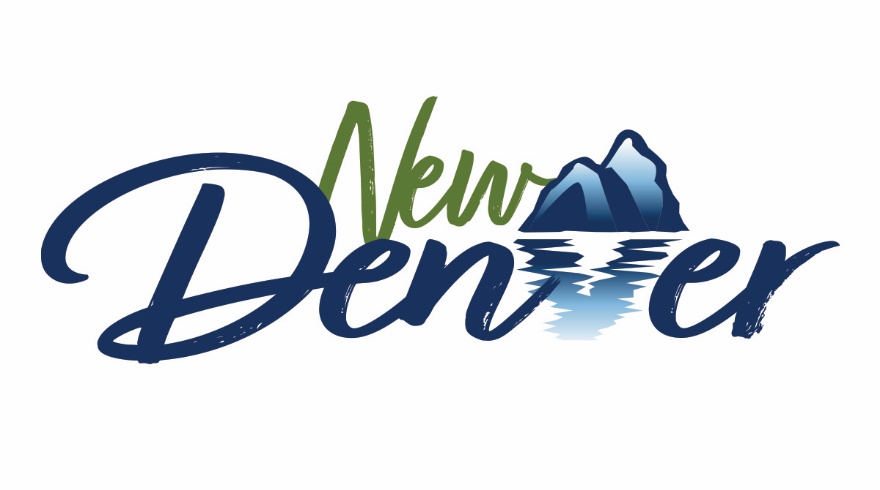 COMMITTEE OF THE WHOLE MEETINGS  Residents of the Village of New Denver and members of the public are hereby advised that the Council of the Village of New Denver will hold a Committee of the Whole Meeting on Tuesday, May 23, 2023 at 4:30 p.m., in Council Chambers to consider 2023 Priorities, Strategic Plan and 2022 Annual Report. The regular Committee of the Whole meeting on May 23, 2023 will still commence at 7:00 p.m.Lisa ScottCorporate OfficerMay 18, 2023